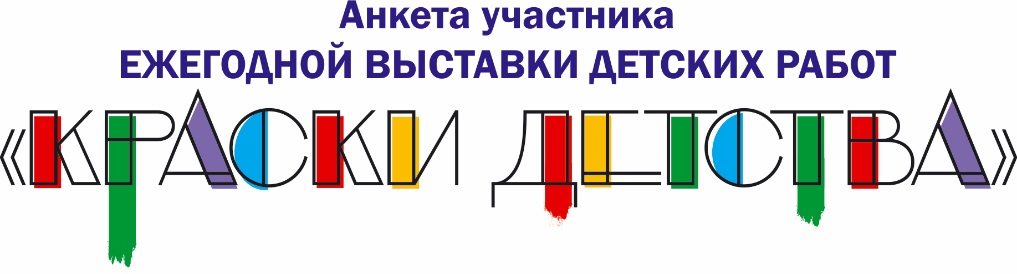 №Перечень данныхЗаполняемые данныеФамилия, Имя, Отчество автора2Дата рождения3Название работы4Название (номер) учебного учреждения5Фамилия, Имя, Отчество законного представителя6Место работы законного представителя7Степень родства законного представителя и автора работы 8Телефон и электронный адрес автора (законного представителя автора)9Даю согласие на обработку персональных данных, представленных в анкетеПодпись законного представителя автора10Соглашаюсь с тем, что  работа/работы могут быть использованы в целях развития и продвижения Выставки, в том числе: распространение, публичный показ, включая размещение на сайте Института экономики УрО РАН и его социальных сетяхПодпись законного представителя автора